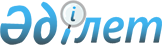 Декларация о дальнейшем развитии дружественных отношений и укреплении сотрудничества между Республикой Казахстан и Литовской РеспубликойДекларация 5 апреля 2001 года г. Вильнюс Вступила в силу 5 апреля 2001 года.

      Мы, Президент Республики Казахстан и Президент Литовской Республики, 

      обобщая итоги переговоров, состоявшихся в ходе официального визита Президента Республики Казахстан Нурсултана Назарбаева в Литовскую Республику 4-7 апреля 2001 года, о состоянии и перспективах развития отношений между Республикой Казахстан и Литовской Республикой, а также относительно процессов в международном контексте, 

      выражая стремление к дальнейшему развитию и углублению дружественных отношений в духе равноправного и взаимовыгодного сотрудничества в областях, представляющих взаимный интерес, 

      подтверждая свою приверженность общепризнанным нормам международного права, целям и принципам Устава Организации Объединенных Наций, положениям Хельсинского Заключительного акта и других документов Организации по безопасности и сотрудничеству в Европе, 

      руководствуясь положениями P941336_ Договора между Республикой Казахстан и Литовской Республикой о взаимопонимании и сотрудничестве, подписанного 7 ноября 1993 года в городе Алматы, 

      подтверждая и дополняя договоренности, зафиксированные в Совместном заявлении о дальнейшем развитии дружественных отношений и сотрудничества между Республикой Казахстан и Литовской Республикой, совершенном 11 мая 2000 года в городе Астане, 

      с удовлетворением оценивая дружественный и партнерский характер двусторонних казахстанско-литовских отношений, 

      заявляем о нижеследующем: 



 

      подтверждаем важность и приоритетность дальнейшего развития и углубления дружественных отношений между двумя государствами, имеющих значительный потенциал в политической, экономической, культурной, гуманитарной и других сферах; 

      расцениваем дальнейшее развитие двустороннего сотрудничества как необходимый и существенный вклад в укрепление мира и стабильности в региональном и глобальном масштабе; 

      подтверждаем необходимость тесного взаимодействия в рамках международных организаций; 

      Президент Республики Казахстан признает суверенное право Литовской Республики интегрироваться в Организацию Североатлантического Договора; 

      Президент Республики Казахстан приветствует прогресс, достигнутый Литовской Республикой в переговорах о членстве в Европейском Союзе; 

      Президент Литовской Республики высоко оценивает вклад Республики Казахстан в дело укрепления международной и региональной безопасности и стабильности и, в данном контексте, особо отмечает важность инициативы Совещания по взаимодействию и мерам доверия в Азии; 

      Президент Литовской Республики поддерживает последовательный курс Республики Казахстан на построение демократического общества и развитие рыночной экономики; 

      приветствуем работу Межправительственной казахстанско-литовской комиссии по торгово-экономическому сотрудничеству и особо подчеркиваем важность эффективной работы комиссии для укрепления и дальнейшего развития двусторонних связей в этой сфере; 

      подтверждаем заинтересованность Республики Казахстан и Литовской Республики в тесном взаимодействии в сфере экспорта казахстанской нефти в Литву и транзита через Литву. Призываем Правительства обеих государств создавать благоприятные условия для развития сотрудничества между нефтяными компаниями и успешного воплощения в жизнь достигнутых ими договоренностей; 

      с удовлетворением отмечаем развитие сотрудничества в сфере транспортных коммуникаций, рост потока казахстанских грузов через Клайпедский порт. Обращаем внимание, что возможности расширения сотрудничества в транспортной сфере не исчерпаны. Позитивно оцениваем намерения углублять связи между Актауским морским торговым портом и Клайпедским морским портом; 

      отмечаем усиливающийся потенциал договорно-правовой базы двусторонних отношений и необходимость ее дальнейшего развития и максимального использования; 

      достигли договоренности развивать сотрудничество и координировать усилия в борьбе с новыми угрозами международной безопасности: терроризмом, организованной преступностью, незаконным оборотом наркотических средств и психотропных веществ, нелегальной миграцией, нарушением налогового законодательства, как на двусторонней основе, так и в рамках международных и региональных организаций; 

      Президент Литовской Республики выражает благодарность Президенту Республики Казахстан за понимание и оказанное содействие в позитивном решении вопроса о передаче Литовской Республике материалов о жертвах сталинских репрессий - политзаключенных и ссыльных жителях Литвы, находящихся в архивах правоохранительных органов Республики Казахстан. Поручаем компетентным органам обоих государств тесно взаимодействовать по вопросу передачи Литовской Республике материалов вышеупомянутой категории лиц в рамках национальных законодательств Республики Казахстан и Литовской Республики; 

      отмечая важное значение расширения сотрудничества в культурной сфере для развития контактов и связей между народами Казахстана и Литвы, призываем Правительства обоих государств активно содействовать сотрудничеству в этой сфере, в частности, создавать благоприятные условия для развития культурных связей и обменов в разных областях, особо отмечая необходимость сотрудничества в сфере охраны памятников историко-культурного наследия, содействие гарантированию свободного и равноправного развития национальных культур казахов в Литовской Республике, литовцев в Республике Казахстан, а также включения в Ассамблею народов Казахстана представителя литовского общества. 



 

      Совершено в городе Вильнюсе 5 апреля 2001 года, в двух экземплярах, каждый на казахском, литовском и русском языках.                                                    (Подписи) (Специалисты: Умбетова А.М., Абрамова Т.М.) 
					© 2012. РГП на ПХВ «Институт законодательства и правовой информации Республики Казахстан» Министерства юстиции Республики Казахстан
				